VSI Post-Meet Referee’s Report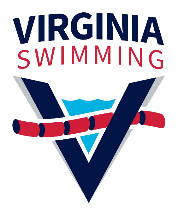 Please rate the following: Please elaborate on any of the above that were poor or in need of attention.  Were there any additional problems not noted? Is so, please describe. Add any additional information that merits note. Enter session start and end times. Session Start Finish                      VSI Post-Meet Referee’s Report 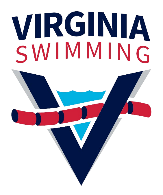 Were there any problems with the “four-hour” session rule or executing the Meet Announcement as written? If yes, please describe below Officials meriting special notice for exceptional knowledge, attitude, helpfulness, etc (i.e., individuals who may be good candidates for additional responsibility such as administrative supervisor or referee) List any Officials that finished training or got certified in another position.  Officials meriting cause for concern based on a poor knowledge of the rules, inability to make calls, poor attitude, etc., or were no-shows for sessions they agreed to work (i.e., those rare individuals that might require counseling, training, or de-certification) Please submit (1) this report and (2) the Meet Roster for OTS Reporting spreadsheet NO LATER THAN ONE WEEK FOLLOWING THE CONCLUSION OF THE MEET.  VSI Temporary OTSThe reports should be submitted to the VSI Officials Chair, the VSI Officials Database Coordinator, and the applicable District Officials Chair(s). Please attach a meet roster used for tracking participation during the meet. The sessions worked for meet officials should be entered on the Meet Roster for OTS Reporting Spreadsheet which should also be submitted. Good Satisfactory Poor Equipment ☐ ☐ ☐ Air Quality ☐ ☐ ☐ Facility Condition ☐ ☐ ☐ Host Club Pre-Meet Preparation ☐ ☐ ☐ Host Club Staffing ☐ ☐ ☐ Sufficient Number of Officials ☐ ☐ ☐ Atmosphere on Deck Safety ☐ ☐ ☐ Protocols Followed Hospitality ☐ ☐ ☐ Meet Announcement                               ☐ No Issues                           ☐ Needs Work                               ☐ No Issues                           ☐ Needs Work                               ☐ No Issues                           ☐ Needs Work Meet Set-up  File                               ☐ No Issues                           ☐ Needs Work                               ☐ No Issues                           ☐ Needs Work                               ☐ No Issues                           ☐ Needs Work 1 2 3 4 5 6 7 8 9 10 Dan Demers VSI Officials Chair officialschair@virginiaswimming.org Ralph JonesVSI Officials Database Coordinator vsi.officials.rosters@gmail.com Beth Arnold SW N-District Chair arnoldeaa@gmailcom George Zolovick SW S-District Chair gzolovick@gmail.com Bob Rustin C District Chair brustin55@gmail.com Michael Sizemore N District Chair mcsizemore@gmail.com Genny Kimbel SE District Chair gennykimbel@gmail.com 